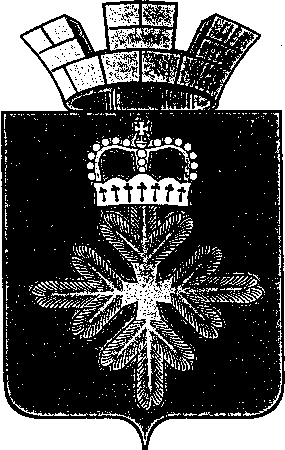                                           ПОСТАНОВЛЕНИЕАДМИНИСТРАЦИИ ГОРОДСКОГО ОКРУГА ПЕЛЫМОб утверждении Плана-графика по разработке краткосрочных планов по реализации мероприятий программы капитального ремонта общего имущества в многоквартирных домах городского округа Пелым на 2015-2017 годы  В соответствии с Федеральным законом Российской Федерации от 21.07.2007 N 185-ФЗ "О фонде содействия реформированию жилищно-коммунального хозяйства", Федеральным законом Российской Федерации от 06.10.2003г. № 131-ФЗ «Об общих принципах организации местного самоуправления в Российской Федерации», Законом Свердловской области от 19.12.2013 № 127-ОЗ "Об обеспечении проведения капитального ремонта общего имущества в многоквартирных домах на территории Свердловской области", руководствуясь Уставом городского округа Пелым, администрация городского округа ПелымПОСТАНОВЛЯЕТ:1. Утвердить План-график по разработке краткосрочных планов по реализации мероприятий программы капитального ремонта общего имущества в многоквартирных домах городского округа Пелым на 2015-2017 годы  (прилагается).2. Опубликовать настоящее постановление в газете "Пелымский вестник" и на официальном сайте городского округа Пелым.3. Контроль за исполнением настоящего постановления возложить на заместителя главы администрации городского округа Пелым А.А. Боброва.И.о. главы администрациигородского округа  Пелым                                                              Л. И. Мухлынинаот 04.04.2014г. № 88 п. Пелым